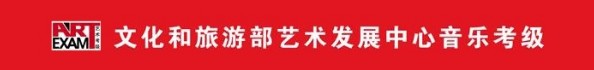 考级定点机构申请表考级地区河北省        市         区（县）单位名称（见执照名称）单位统一社会信用代码（见执照）单位地址（实际单位经营地址）考级地址（实际考级地址）单位联系人单位联系人身份证号码单位联系人电话（建议填2个）预计考级人数（须≥50人）全部填写完成后，发送邮件主题：地区+考级定点机构申请至hebeijita@qq.cm进行审核全部填写完成后，发送邮件主题：地区+考级定点机构申请至hebeijita@qq.cm进行审核审核意见口同意    口不同意